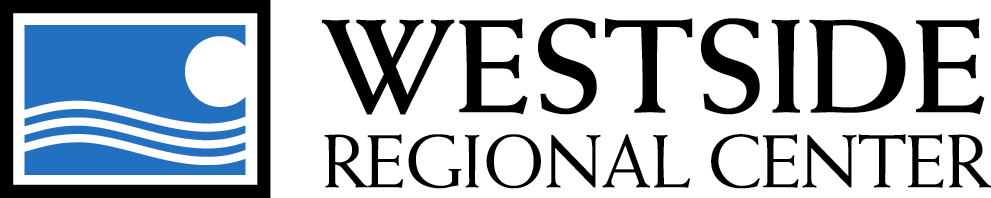 WRC COVID-19 FORM FOR VENDOR/PROVIDER’s EMPLOYEE/STAFFTO BE COMPLETED IN WORD FORMAT AND E-MAILED TO THE                                                                                  WESTSIDE REGIONAL CENTER DESIGNATED SIR EMAIL ADDRESSSend the SIR and COVID 19 Form SIR@westsiderc.orgYour assistance is needed and appreciated. The Department of Developmental Services (DDS) has requested that vendors and Long term Care Providers (ICF DD- H/N/ CN) report any Employee/Staff who are symptomatic (fever, cough, shortness of breath) or have been tested for COVID-19. Date Written:________________________                   Form Updated On: ___________________     Written by:__________________________                   Position:________________________                                                     Vendor/Provider Name: _______________________________ 	Vendor #_____________     All FIELDS ARE REQUIRED UNLESS OTHERWISE INDICATED.    3.23.201.  Date Reported To County Public Health:1.  Date Reported To County Public Health:2.  Which County Reported To:2.  Which County Reported To:3.  EMPLOYEE’S WORK SITE (Include the vendor’s name and the location where the employee works):3.  EMPLOYEE’S WORK SITE (Include the vendor’s name and the location where the employee works):3.  EMPLOYEE’S WORK SITE (Include the vendor’s name and the location where the employee works):3.  EMPLOYEE’S WORK SITE (Include the vendor’s name and the location where the employee works):4.  Number of consumers/employees at employee’s worksite:       #C   _____    /  #E  _____                                                                                                                                       4.  Number of consumers/employees at employee’s worksite:       #C   _____    /  #E  _____                                                                                                                                       4.  Number of consumers/employees at employee’s worksite:       #C   _____    /  #E  _____                                                                                                                                       4.  Number of consumers/employees at employee’s worksite:       #C   _____    /  #E  _____                                                                                                                                       5.  Date Symptoms Noted:5.  Date Symptoms Noted:6.  Isolation:   Y/  N                            7.  If Yes, Date:8.  Tested:    Y  /    N                            9.  If Yes, Date:10. Test Results:11.    Positive           Negative  12.  Comments: 12.  Comments: 12.  Comments: 12.  Comments: 